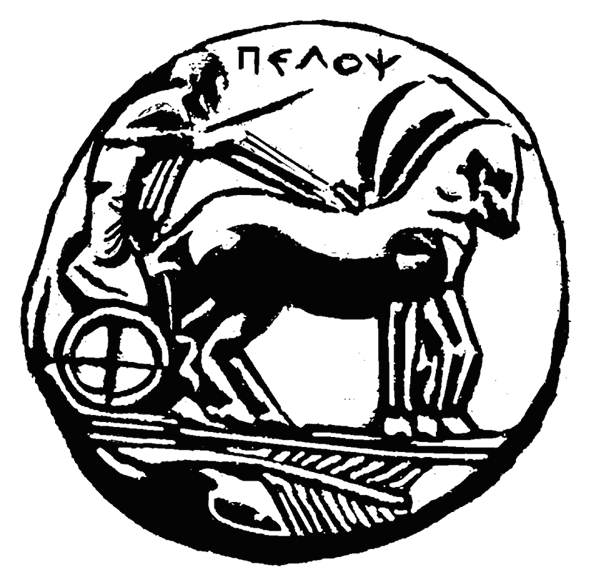 ΠΑΝΕΠΙΣΤΗΜΙΟ ΠΕΛΟΠΟΝΝΗΣΟΥΣχολή : /)Γεωπονίας και ΤροφίμωνΤμήμα: Επιστήμης και Τεχνολογίας ΤροφίμωνΔιεύθυνση: Αντικάλαμος, Καλαμάτα, ΜεσσηνίαςΟνομ/νυμο Συντάκτη: Ευγενία ΣταματελοπούλουE-mail: estamatel@us.uop.grΤηλ.: +3027210-45237Κιν. 6947571012                      				                                                                                                                     Αρ. Πρωτ.:………………  Καλαμάτα, 01/06/2021ΠΡΟΣ : Κάθε ενδιαφερόμενοΠΡΟΣΚΛΗΣΗ ΥΠΟΒΟΛΗΣ ΠΡΟΣΦΟΡΑΣ-ΕΡΕΥΝΑ ΑΓΟΡΑΣΘΕΜΑ : Προμήθεια ηλεκτροδίου πεχαμέτρου για τις ανάγκες του Τμήματος Επιστήμης και Τεχνολογίας Τροφίμων, προϋπολογισμού με ΦΠΑ €248,00  Το Τμήμα Επιστήμης και Τεχνολογίας ΤροφίμωνΈχοντας υπόψη :Α) Τη με υπ’ αριθ. 11/20-05-2021 Θέμα 7.2  Απόσπασμα Πρακτικού της Συνέλευσης του Τμήματος Επιστήμης και Τεχνολογίας Τροφίμων της Σχολής Γεωπονίας και Τροφίμων του Πανεπιστημίου Πελοποννήσου που αφορά την έγκριση προμήθειας ηλεκτροδίου πεχαμέτρου.Β) Τον Ν.4412/2016 το Ν. 4412/2016 (Φ.Ε.Κ. 147/Α’/08-08-2016) «Δημόσιες Συμβάσεις έργων, Προμηθειών &Υπηρεσιών (προσαρμογή στις Οδηγίες 2014/24/ΕΕ και 2014/25/ΕΕ)Καλεί τους ενδιαφερόμενους που δραστηριοποιούνται επαγγελματικά στο αντικείμενο της παρούσας, να υποβάλλουν προσφορά/ές για την προμήθεια  ενός (1) ηλεκτροδίου πεχαμέτρου, όπως αναλυτικά αναφέρεται στον πίνακα, σύμφωνα με τις συν-νες τεχνικές προδιαγραφές/.Το κριτήριο επιλογής θα είναι η πλέον συμφέρουσα από οικονομική άποψη προσφορά αποκλειστικά βάσει της τιμής.(χαμηλότερη τιμή) Η τιμή της προμήθειας  ανέρχεται έως του ποσού των 200,00 € ευρώ μη συμπεριλαμβανομένου του αναλογούντος Φ.Π.Α. 24%, ήτοι 248,00 € συμπεριλαμβανομένου του αναλογούντος Φ.Π.Α. 24%, και παρουσιάζεται αναλυτικά παρακάτω.Οι συμμετέχοντες στα πλαίσια της παρούσας, μπορούν να υποβάλλουν ηλεκτρονικά προσφορές στη διεύθυνση: estamatel@us.uop.gr  μέχρι τις  07/06/2021 και ώρα 14:00.Ο Πρόεδρος του Τμήματος Επιστήμης και Τεχνολογίας ΤροφίμωνΚαθηγητής Γεώργιος ΖακυνθυνόςΕίδοςΠεριγραφήΠοσότηταΤόπος παράδοσηςFC 200B HANNAΕιδικό ηλεκτρόδιο pH για τρόφιμα (τυριά, ψωμί, ζύμες κλπ.) κατάλληλο για πεχάμετρο HANNA HI 22111Αντικάλαμος, Καλαμάτα